4-H International exchanges are conducted in support of the 4-H program of  Colorado State University Extension.This application form must be submitted to the International Program Coordinator in your state.Contact your County Extension Office, State 4-H Office, or above address for additional information.Please type.  Attach separate page, if additional space is needed.PERSONAL DATA:Family Information:Cell Phone:                           _____________________________EDUCATION:  Indicate the highest year you will have completed by the date you will be available for participation.
LANGUAGE ABILITY:  (Other than English)  Please indicate:  Excellent  -  Good  -  Fair  -  Poor  -  None
Are you willing to study a language?	   Yes	   No
TRAVEL EXPERIENCE OUTSIDE THE :
International activities in which you and your family have been involved (include visitors hosted):

HOST FAMILY INFORMATION:  Has your family hosted an international participant before?   Yes	    No


LEADERSHIP & RELATED EXPERIENCES:  (include major experiences in 4-H, church, school, university, other)INTERNATIONAL OPPORTUNITIES AND YOU:

What are your long-range goals?Why do you want to participate in an international exchange program?Please explain briefly your interests or other pertinent information about yourself and how you feel a 4-H International Exchange Program will benefit you in these areas.
List Farm / Agricultural Experience (specify number of years involved, type of livestock and crops, etc.):
Leisure Interests:
SPECIAL STUDY INTEREST:  While abroad you should continue to focus on your career interests, in addition to the cultural aspects of the exchange.  To the extent possible, we will consider your interests when making country and host family placements.  Please describe your interest(s) (e.g., agriculture, economics, politics, environment, nutrition).
HEALTH / INSURANCE:  Do you have any allergies, dietary restrictions, or other health problems?   Yes    NoREGION & COUNTRY PREFERENCES:  Programs are normally categorized according to the following regions:  Africa, Asia, Caribbean, Europe, Latin America, Middle / , South Pacific.  Individual countries should then be selected for each region.
List regions / countries that are not acceptable to you and please specify why:

GENERAL INFORMATION:

How did you learn about 4-H International Exchange Programs?
REFERENCES:  4-H members are required to name at least one Extension Staff member; the other two may be any individuals other than relatives.FEE:   A deposit fee of $350.00 is due within 14 days after selection.  This fee is not refundable after January 15.  This  fee is part of the total Program Fee.

I CERTIFY that all information on this application is true and complete to the best of my knowledge.  I understand the purposes and objectives of 4-H International Exchange Programs and agree to participate within the framework of the program for which I am accepted.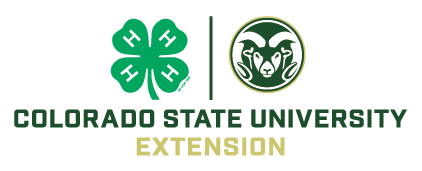  4-H International Programs Campus Delivery 4040Fort Collins, Colorado 80523-4040  Telephone:  (970) 213-0899E-mail: melissa.barton@colostate.edu 4-H International ExchangeOUTBOUND PARTICIPANT APPLICATION 4-H International Programs Campus Delivery 4040Fort Collins, Colorado 80523-4040  Telephone:  (970) 213-0899E-mail: melissa.barton@colostate.edu 4-H International ExchangeOUTBOUND PARTICIPANT APPLICATION 4-H International Programs Campus Delivery 4040Fort Collins, Colorado 80523-4040  Telephone:  (970) 213-0899E-mail: melissa.barton@colostate.edu 4-H International ExchangeOUTBOUND PARTICIPANT APPLICATION 4-H International Programs Campus Delivery 4040Fort Collins, Colorado 80523-4040  Telephone:  (970) 213-0899E-mail: melissa.barton@colostate.edu 4-H International ExchangeOUTBOUND PARTICIPANT APPLICATION 4-H International Programs Campus Delivery 4040Fort Collins, Colorado 80523-4040  Telephone:  (970) 213-0899E-mail: melissa.barton@colostate.edu 4-H International ExchangeOUTBOUND PARTICIPANT APPLICATIONAttachOne PhotoHerePhotographsshould be approximately the size of this box.Please include 4 photographsState:State:County:County:(head & shoulders) of yourself with this form.Indicate program(s) for which you are applying:Indicate program(s) for which you are applying:Indicate program(s) for which you are applying:Indicate program(s) for which you are applying:Indicate program(s) for which you are applying:Representative (19-30 years):   6 months    3 months (formerly known as IFYE)Representative (19-30 years):   6 months    3 months (formerly known as IFYE)Representative (19-30 years):   6 months    3 months (formerly known as IFYE)Representative (19-30 years):   6 months    3 months (formerly known as IFYE)Representative (19-30 years):   6 months    3 months (formerly known as IFYE)Full Name:Full Name:   PP #:   PP #:   PP #:   PP #:Sex:Sex:Sex:(as it appears on your passport)(as it appears on your passport)(as it appears on your passport)(as it appears on your passport)(as it appears on your passport)(as it appears on your passport)(as it appears on your passport)(First)(First)(First)(Middle)(Middle)(Last)(Last)(Last)(Last)(Last)Name you would like to be called:Name you would like to be called:Name you would like to be called:Name you would like to be called:Name you would like to be called:Name you would like to be called:Name you would like to be called:Name you would like to be called:Name you would like to be called:Age:Age:Birthdate:Birthdate:Birthdate:Birthdate:Birthdate:/        //        //        //        //        /Month / Day / YearMonth / Day / YearMonth / Day / YearMonth / Day / YearMonth / Day / YearPermanent Address:Permanent Address:Permanent Address:Permanent Address:Permanent Address:Permanent Address:Permanent Address:Permanent Address:Permanent Address:Permanent Address:Permanent Address:Permanent Address:Permanent Address:Permanent Address:Current Address:  (if different)Current Address:  (if different)Current Address:  (if different)Current Address:  (if different)Current Address:  (if different)Current Address:  (if different)Current Address:  (if different)Current Address:  (if different)Current Address:  (if different)Current Address:  (if different)Current Address:  (if different)Current Address:  (if different)Current Address:  (if different)Current Address:  (if different)Current Address:  (if different)Current Address:  (if different)Current Address:  (if different)Current Address:  (if different)Current Address:  (if different)Current Address:  (if different)Current Address:  (if different)Street/Route:Street/Route:Street/Route:Street/Route:Street/Route:Street/Route:Street/Route:Street/Route:Street/Route:Street/Route:Street/Route:City/State:Zip:Zip:Zip:City/State:City/State:City/State:City/State:City/State:City/State:Zip:Zip:Zip:Zip:Zip:Home Phone:Home Phone:Home Phone:Home Phone:Home/Cell  Phone:Home/Cell  Phone:Home/Cell  Phone:Home/Cell  Phone:Home/Cell  Phone:Home/Cell  Phone:Home/Cell  Phone:Home/Cell  Phone:Home/Cell  Phone:Cell Phone:Cell Phone:Cell Phone:Cell Phone:Cell Phone:Last date at this address:Last date at this address:Last date at this address:Last date at this address:Last date at this address:Last date at this address:Last date at this address:Last date at this address:Last date at this address:Last date at this address:/               //               //               //               //               //               //               //               //               //               //               /Email Address:Email Address:Email Address:Email Address:Email Address:Month / Day / YearMonth / Day / YearMonth / Day / YearMonth / Day / YearMonth / Day / YearMonth / Day / YearMonth / Day / YearMonth / Day / YearMonth / Day / YearMonth / Day / YearMonth / Day / YearEmergency Contact:Emergency Contact:Emergency Contact:Emergency Contact:Emergency Contact:Emergency Contact:Relationship:Relationship:Relationship:Relationship:Relationship:Relationship:Relationship:Phone:Phone:Phone:Phone:Phone:Mother's Name:Mother's Name:Occupation:Home Address:Work Address:Phone (H):Phone (H):Phone (H):Phone (W): Phone (W): Father's Name:Father's Name:Occupation:Occupation:Home Address:Work Address:Area Code/Phone (H):Area Code/Phone (H):Area Code/Phone (H):Area Code/Phone (W):Area Code/Phone (W):Area Code/Phone (W):Cell Phone:Cell Phone:Cell Phone:Cell Phone:Number/Age of Sister(s):Number/Age of Sister(s):Number/Age of Sister(s):Number/Age of Sister(s):Number/Age of Brother(s):Number/Age of Brother(s):Number/Age of Brother(s):Number/Age of Brother(s):Religion  (For information of host.  If Protestant, give denomination):Religion  (For information of host.  If Protestant, give denomination):Religion  (For information of host.  If Protestant, give denomination):Religion  (For information of host.  If Protestant, give denomination):Religion  (For information of host.  If Protestant, give denomination):Religion  (For information of host.  If Protestant, give denomination):Religion  (For information of host.  If Protestant, give denomination):High School:   9 - Freshman   10 - Sophomore   11 - Junior   12 - SeniorCollege/University:   Freshman   Sophomore   Junior   Senior   Beyond Bachelor’s Major Field of Study:Minor Field of Study:Name of School(s) currently attending:Degree(s) Received:Date(s) Received:College/University Degree(s) awarded:LanguageWritingSpeakingComprehensionYears StudySpoken at HomeCountryLength of StayDates / YearPurpose (tourist, exchange student, other)Country:Name of Program:Year:Country:Name of Program:Year:OrganizationYears of MembershipLeadership / Other ResponsibilitiesCareer:Personal:Be specific - give details:If yes, please explain:If yes, please explain:Name of medical insurance carrier:Name of medical insurance carrier:Name of medical insurance carrier:I.D. #:Group #:(Notify Colorado 4-H of changes).First ChoiceSecond ChoiceThird ChoiceFourth ChoiceRegionCountry:1st Choice2nd Choice3rd Choice4th ChoiceRegion / Country:Reason:Region / Country:Reason:Earliest date you can depart (if after mid-June, please explain):Earliest date you can depart (if after mid-June, please explain):Earliest date you can depart (if after mid-June, please explain):Earliest date you can depart (if after mid-June, please explain):Other information helpful in your placement with a program (include special interests or medical considerations):   Former Participant  Extension Office  Extension Office  School Announcement  School Announcement  Program at the National 4-H Center  Program at the National 4-H Center  Other 4-H Event (specify):  Other 4-H Event (specify):  Other (specify):  Other (specify):Name:Area Code/Phone:Address:Address:Name:Area Code/Phone:Address:Address:Name:Area Code/Phone:Address:Address:Applicant's SignatureDateParent / Legal Guardian(if applicant is under 18)Date